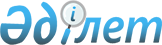 О внесении изменений и дополнения в решение Акжарского районного маслихата от 24 декабря 2021 года № 13-1 "Об утверждении бюджета Акжарского района на 2022-2024 годы"Решение Акжарского районного маслихата Северо-Казахстанской области от 3 марта 2022 года № 15-1
      В соответствии со статьей 106 Бюджетного Кодекса Республики Казахстан, статьей 6 Закона Республики "О местном государственном управлении и самоуправлении в Республике Казахстан" Акжарский районный маслихат Северо-Казахстанской области РЕШИЛ:
      1. Внести в решение Акжарского районного маслихата "Об утверждении бюджета Акжарского района на 2022-2024 годы" от 24 декабря 2021 года № 13-1 (зарегистрировано в Реестре государственной регистрации нормативных правовых актов под № 26323) следующие изменения и дополнение:
      пункт 1 изложить в новой редакции: 
      "1. Утвердить Акжарский районный бюджет на 2022-2024 годы согласно приложениям 1, 2 и 3 к настоящему решению соответственно, в том числе на 2022 год в следующих объемах:
      1) доходы – 6 200 160,8 тысяч тенге:
      налоговые поступления – 420 882,4 тысяч тенге;
      неналоговые поступления – 7 201 тысяч тенге;
      поступления от продажи основного капитала – 0 тенге;
      поступления трансфертов – 5 772 077,4 тысяч тенге; 
      2) затраты – 6 342 765,8 тысяч тенге;
      3) чистое бюджетное кредитование – 84 247 тысяч тенге, в том числе:
      бюджетные кредиты – 142 429 тысяч тенге;
      погашение бюджетных кредитов – 58 182 тысяч тенге;
      4) сальдо по операциям с финансовыми активами – 0 тенге, в том числе:
      приобретение финансовых активов – 0 тенге;
      поступления от продажи финансовых активов государства – 0 тенге;
      5) дефицит (профицит) бюджета – -226 852 тысяч тенге;
      6) финансирование дефицита (использование профицита) бюджета – 226 852 тысяч тенге:
      поступление займов – 142 429 тысяч тенге;
      погашение займов – 59 842 тысяч тенге;
      используемые остатки бюджетных средств – 144 265 тысяч тенге.";
      дополнить пунктом 9-1 следующего содержания:
      "9-1. Предусмотреть расходы районного бюджета за счет свободных остатков бюджетных средств, сложившихся на начало финансового года и возврата целевых трансфертов республиканского и областного бюджетов, неиспользованных (недоиспользованных) в 2021 году, согласно приложению 2 к настоящему решению.
      Распределение сумм свободных остатков бюджетных средств, сложившихся на начало финансового года и возврата целевых трансфертов республиканского и областного бюджетов, неиспользованных (недоиспользованных) в 2021 году определяется постановлением акимата Акжарского района Северо-Казахстанской области "О реализации решения Акжарского районного маслихата "Об утверждении бюджета Акжарского района на 2022-2024 годы";
      приложение 1 к указанному решению изложить в новой редакции согласно приложению 1 к настоящему решению;
      дополнить приложением 7 согласно приложению 2 к настоящему решению.
      2. Настоящее решение вводится в действие с 1 января 2022 года. Акжарский районный бюджет на 2022 год Расходы районного бюджета на 2022 год за счет свободных остатков бюджетных средств, сложившихся на 1 января 2022 года, и возврата неиспользованных (недоиспользованных) в 2021 году целевых трансфертов из областного бюджета и республиканского бюджета
					© 2012. РГП на ПХВ «Институт законодательства и правовой информации Республики Казахстан» Министерства юстиции Республики Казахстан
				
      Секретарь Акжарского районного маслихата 

А. Хоршат
Приложение 1к решению Акжарскогорайонного маслихатаСеверо-Казахстанской областиот 03 марта 2022 года№ 15-1Приложение 1к решению Акжарскогорайонного маслихатаСеверо-Казахстанской областиот 24 января 2021 года№ 13-1
Категория
Категория
Категория
Категория
Категория
Наименование
Наименование
Сумма, тысяч тенге
Сумма, тысяч тенге
Класс
Класс
Класс
Класс
Наименование
Наименование
Сумма, тысяч тенге
Сумма, тысяч тенге
Подкласс
Подкласс
Подкласс
Наименование
Наименование
Сумма, тысяч тенге
Сумма, тысяч тенге
1. Доходы
1. Доходы
6200160,8
6200160,8
1
Налоговые поступления
Налоговые поступления
420882,4
420882,4
03
Социальный налог
Социальный налог
267692,4
267692,4
1
1
1
Социальный налог
Социальный налог
267692,4
267692,4
04
Налоги на собственность
Налоги на собственность
63199
63199
1
1
1
Налоги на имущество
Налоги на имущество
63199
63199
05
Внутренние налоги на товары, работы и услуги
Внутренние налоги на товары, работы и услуги
86491
86491
2
2
2
Акцизы
Акцизы
1201
1201
3
3
3
Поступления за использование природных и других ресурсов
Поступления за использование природных и других ресурсов
80000
80000
4
4
4
Сборы за ведение предпринимательской и профессиональной деятельности
Сборы за ведение предпринимательской и профессиональной деятельности
5290
5290
08
Обязательные платежи, взимаемые за совершение юридически значимых действий и (или) выдачу документов уполномоченными на то государственными органами или должностными лицами
Обязательные платежи, взимаемые за совершение юридически значимых действий и (или) выдачу документов уполномоченными на то государственными органами или должностными лицами
3500
3500
1
1
1
Государственная пошлина
Государственная пошлина
3500
3500
2
Неналоговые поступления
Неналоговые поступления
7201
7201
01
Доходы от государственной собственности
Доходы от государственной собственности
3701
3701
5
5
5
Доходы от аренды имущества, находящегося в государственной собственности
Доходы от аренды имущества, находящегося в государственной собственности
3246
3246
7
7
7
Вознаграждения по кредитам, выданным из государственного бюджета
Вознаграждения по кредитам, выданным из государственного бюджета
455
455
06
Прочие неналоговые поступления
Прочие неналоговые поступления
3500
3500
1
1
1
Прочие неналоговые поступления
Прочие неналоговые поступления
3500
3500
4
Поступления трансфертов
Поступления трансфертов
5772077,4
5772077,4
01
Трансферты из нижестоящих органов государственного управления
Трансферты из нижестоящих органов государственного управления
17,4
17,4
3
3
3
Трансферты из бюджетов городов районного значения, сел, поселков, сельских округов
Трансферты из бюджетов городов районного значения, сел, поселков, сельских округов
17,4
17,4
02
Трансферты из вышестоящих органов государственного управления
Трансферты из вышестоящих органов государственного управления
5772060
5772060
2
2
2
Трансферты из областного бюджета
Трансферты из областного бюджета
5772060
5772060
Функциональная группа
Функциональная группа
Функциональная группа
Функциональная группа
Функциональная группа
Функциональная группа
Наименование
Наименование
Сумма, тысяч тенге
Администратор бюджетных программ
Администратор бюджетных программ
Администратор бюджетных программ
Администратор бюджетных программ
Администратор бюджетных программ
Наименование
Наименование
Сумма, тысяч тенге
Программа
Программа
Программа
Наименование
Наименование
Сумма, тысяч тенге
2. Затраты
2. Затраты
6342765,8
01
Государственные услуги общего характера
Государственные услуги общего характера
1698927,2
112
112
Аппарат маслихата района (города областного значения)
Аппарат маслихата района (города областного значения)
38968,3
001
001
001
Услуги по обеспечению деятельности маслихата района (города областного значения)
Услуги по обеспечению деятельности маслихата района (города областного значения)
38968,3
122
122
Аппарат акима района (города областного значения)
Аппарат акима района (города областного значения)
238741,1
001
001
001
Услуги по обеспечению деятельности акима района (города областного значения)
Услуги по обеспечению деятельности акима района (города областного значения)
181382,8
003
003
003
Капитальные расходы государственного органа
Капитальные расходы государственного органа
6130
113
113
113
Целевые текущие трансферты нижестоящим бюджетам
Целевые текущие трансферты нижестоящим бюджетам
51228,3
459
459
Отдел экономики и финансов района (города областного значения)
Отдел экономики и финансов района (города областного значения)
59234,7
003
003
003
Проведение оценки имущества в целях налогообложения
Проведение оценки имущества в целях налогообложения
719
010
010
010
Приватизация, управление коммунальным имуществом, постприватизационная деятельность и регулирование споров, связанных с этим
Приватизация, управление коммунальным имуществом, постприватизационная деятельность и регулирование споров, связанных с этим
257
001
001
001
Услуги по реализации государственной политики в области формирования и развития экономической политики, государственного планирования, исполнения бюджета и управления коммунальной собственностью района (города областного значения)
Услуги по реализации государственной политики в области формирования и развития экономической политики, государственного планирования, исполнения бюджета и управления коммунальной собственностью района (города областного значения)
56618,7
015
015
015
Капитальные расходы государственного органа
Капитальные расходы государственного органа
1640
492
492
Отдел жилищно-коммунального хозяйства, пассажирского транспорта, автомобильных дорог и жилищной инспекции района (города областного значения)
Отдел жилищно-коммунального хозяйства, пассажирского транспорта, автомобильных дорог и жилищной инспекции района (города областного значения)
1361983,1
001
001
001
Услуги по реализации государственной политики на местном уровне в области жилищно-коммунального хозяйства, пассажирского транспорта, автомобильных дорог и жилищной инспекции
Услуги по реализации государственной политики на местном уровне в области жилищно-коммунального хозяйства, пассажирского транспорта, автомобильных дорог и жилищной инспекции
23062
013
013
013
Капитальные расходы государственного органа
Капитальные расходы государственного органа
8000
113
113
113
Целевые текущие трансферты нижестоящим бюджетам
Целевые текущие трансферты нижестоящим бюджетам
1330921,1
02
Оборона
Оборона
9540
122
122
Аппарат акима района (города областного значения)
Аппарат акима района (города областного значения)
9540
005
005
005
Мероприятия в рамках исполнения всеобщей воинской обязанности
Мероприятия в рамках исполнения всеобщей воинской обязанности
6360
006
006
006
Предупреждение и ликвидация чрезвычайных ситуаций масштаба района (города областного значения)
Предупреждение и ликвидация чрезвычайных ситуаций масштаба района (города областного значения)
1800
007
007
007
Мероприятия по профилактике и тушению степных пожаров районного (городского) масштаба, а также пожаров в населенных пунктах, в которых не созданы органы государственной противопожарной службы
Мероприятия по профилактике и тушению степных пожаров районного (городского) масштаба, а также пожаров в населенных пунктах, в которых не созданы органы государственной противопожарной службы
1380
06
Социальная помощь и социальное обеспечение
Социальная помощь и социальное обеспечение
374226,1
451
451
Отдел занятости и социальных программ района (города областного значения)
Отдел занятости и социальных программ района (города областного значения)
374226,1
005
005
005
Государственная адресная социальная помощь
Государственная адресная социальная помощь
65453
002
002
002
Программа занятости
Программа занятости
151850
007
007
007
Социальная помощь отдельным категориям нуждающихся граждан по решениям местных представительных органов
Социальная помощь отдельным категориям нуждающихся граждан по решениям местных представительных органов
16578
010
010
010
Материальное обеспечение детей-инвалидов, воспитывающихся и обучающихся на дому
Материальное обеспечение детей-инвалидов, воспитывающихся и обучающихся на дому
1505
014
014
014
Оказание социальной помощи нуждающимся гражданам на дому
Оказание социальной помощи нуждающимся гражданам на дому
16699
017
017
017
Обеспечение нуждающихся инвалидов обязательными гигиеническими средствами и предоставление услуг специалистами жестового языка, индивидуальными помощниками в соответствии с индивидуальной программой реабилитации инвалида
Обеспечение нуждающихся инвалидов обязательными гигиеническими средствами и предоставление услуг специалистами жестового языка, индивидуальными помощниками в соответствии с индивидуальной программой реабилитации инвалида
27377
023
023
023
Обеспечение деятельности центров занятости населения
Обеспечение деятельности центров занятости населения
55118
001
001
001
Услуги по реализации государственной политики на местном уровне в области обеспечения занятости и реализации социальных программ для населения
Услуги по реализации государственной политики на местном уровне в области обеспечения занятости и реализации социальных программ для населения
38514,1
011
011
011
Оплата услуг по зачислению, выплате и доставке пособий и других социальных выплат
Оплата услуг по зачислению, выплате и доставке пособий и других социальных выплат
1132
07
Жилищно-коммунальное хозяйство
Жилищно-коммунальное хозяйство
425723,2
472
472
Отдел строительства, архитектуры и градостроительства района (города областного значения)
Отдел строительства, архитектуры и градостроительства района (города областного значения)
307000
004
004
004
Проектирование, развитие и (или) обустройство инженерно-коммуникационной инфраструктуры
Проектирование, развитие и (или) обустройство инженерно-коммуникационной инфраструктуры
3000
098
098
098
Приобретение жилья коммунального жилищного фонда
Приобретение жилья коммунального жилищного фонда
304000
492
492
Отдел жилищно-коммунального хозяйства, пассажирского транспорта, автомобильных дорог и жилищной инспекции района (города областного значения)
Отдел жилищно-коммунального хозяйства, пассажирского транспорта, автомобильных дорог и жилищной инспекции района (города областного значения)
118723,2
033
033
033
Проектирование, развитие и (или) обустройство инженерно-коммуникационной инфраструктуры
Проектирование, развитие и (или) обустройство инженерно-коммуникационной инфраструктуры
9800
003
003
003
Организация сохранения государственного жилищного фонда
Организация сохранения государственного жилищного фонда
15000
012
012
012
Функционирование системы водоснабжения и водоотведения
Функционирование системы водоснабжения и водоотведения
16635,2
026
026
026
Организация эксплуатации тепловых сетей, находящихся в коммунальной собственности районов (городов областного значения)
Организация эксплуатации тепловых сетей, находящихся в коммунальной собственности районов (городов областного значения)
56438
028
028
028
Развитие коммунального хозяйства
Развитие коммунального хозяйства
20850
08
Культура, спорт, туризм и информационное пространство
Культура, спорт, туризм и информационное пространство
245951
478
478
Отдел внутренней политики, культуры и развития языков района (города областного значения)
Отдел внутренней политики, культуры и развития языков района (города областного значения)
52862
009
009
009
Поддержка культурно-досуговой работы
Поддержка культурно-досуговой работы
52862
465
465
Отдел физической культуры и спорта района (города областного значения)
Отдел физической культуры и спорта района (города областного значения)
45830
001
001
001
Услуги по реализации государственной политики на местном уровне в сфере физической культуры и спорта
Услуги по реализации государственной политики на местном уровне в сфере физической культуры и спорта
19487
006
006
006
Проведение спортивных соревнований на районном (города областного значения) уровне
Проведение спортивных соревнований на районном (города областного значения) уровне
13943
032
032
032
Капитальные расходы подведомственных государственных учреждений и организаций
Капитальные расходы подведомственных государственных учреждений и организаций
12400
478
478
Отдел внутренней политики, культуры и развития языков района (города областного значения)
Отдел внутренней политики, культуры и развития языков района (города областного значения)
147259
005
005
005
Услуги по проведению государственной информационной политики
Услуги по проведению государственной информационной политики
9463
007
007
007
Функционирование районных (городских) библиотек
Функционирование районных (городских) библиотек
78539
008
008
008
Развитие государственного языка и других языков народа Казахстана
Развитие государственного языка и других языков народа Казахстана
779
001
001
001
Услуги по реализации государственной политики на местном уровне в области информации, укрепления государственности и формирования социального оптимизма граждан, развития языков и культуры
Услуги по реализации государственной политики на местном уровне в области информации, укрепления государственности и формирования социального оптимизма граждан, развития языков и культуры
31349
004
004
004
Реализация мероприятий в сфере молодежной политики
Реализация мероприятий в сфере молодежной политики
9879
113
113
113
Целевые текущие трансферты нижестоящим бюджетам
Целевые текущие трансферты нижестоящим бюджетам
17250
10
Сельское, водное, лесное, рыбное хозяйство, особо охраняемые природные территории, охрана окружающей среды и животного мира, земельные отношения
Сельское, водное, лесное, рыбное хозяйство, особо охраняемые природные территории, охрана окружающей среды и животного мира, земельные отношения
133002,1
472
472
Отдел строительства, архитектуры и градостроительства района (города областного значения)
Отдел строительства, архитектуры и градостроительства района (города областного значения)
2500
010
010
010
Развитие объектов сельского хозяйства
Развитие объектов сельского хозяйства
2500
811
811
Отдел сельского хозяйства, предпринимательства и ветеринарии района (города областного значения)
Отдел сельского хозяйства, предпринимательства и ветеринарии района (города областного значения)
80692
001
001
001
Услуги по реализации государственной политики на местном уровне в сфере сельского хозяйства, предпринимательства и ветеринарии
Услуги по реализации государственной политики на местном уровне в сфере сельского хозяйства, предпринимательства и ветеринарии
70542
006
006
006
Капитальные расходы государственного органа
Капитальные расходы государственного органа
4150
007
007
007
Обеспечение функционирования скотомогильников (биотермических ям)
Обеспечение функционирования скотомогильников (биотермических ям)
6000
463
463
Отдел земельных отношений района (города областного значения)
Отдел земельных отношений района (города областного значения)
24651,4
001
001
001
Услуги по реализации государственной политики в области регулирования земельных отношений на территории района (города областного значения)
Услуги по реализации государственной политики в области регулирования земельных отношений на территории района (города областного значения)
20500,4
003
003
003
Земельно-хозяйственное устройство населенных пунктов
Земельно-хозяйственное устройство населенных пунктов
1560
004
004
004
Организация работ по зонированию земель
Организация работ по зонированию земель
2241
007
007
007
Капитальные расходы государственного органа
Капитальные расходы государственного органа
350
459
459
Отдел экономики и финансов района (города областного значения)
Отдел экономики и финансов района (города областного значения)
25158,7
099
099
099
Реализация мер по оказанию социальной поддержки специалистов
Реализация мер по оказанию социальной поддержки специалистов
25158,7
11
Промышленность, архитектурная, градостроительная и строительная деятельность
Промышленность, архитектурная, градостроительная и строительная деятельность
25597,4
472
472
Отдел строительства, архитектуры и градостроительства района (города областного значения)
Отдел строительства, архитектуры и градостроительства района (города областного значения)
25597,4
001
001
001
Услуги по реализации государственной политики в области строительства, архитектуры и градостроительства на местном уровне
Услуги по реализации государственной политики в области строительства, архитектуры и градостроительства на местном уровне
21097,4
013
013
013
Разработка схем градостроительного развития территории района, генеральных планов городов районного (областного) значения, поселков и иных сельских населенных пунктов
Разработка схем градостроительного развития территории района, генеральных планов городов районного (областного) значения, поселков и иных сельских населенных пунктов
4500
12
Транспорт и коммуникации
Транспорт и коммуникации
943946
492
492
Отдел жилищно-коммунального хозяйства, пассажирского транспорта, автомобильных дорог и жилищной инспекции района (города областного значения)
Отдел жилищно-коммунального хозяйства, пассажирского транспорта, автомобильных дорог и жилищной инспекции района (города областного значения)
943946
023
023
023
Обеспечение функционирования автомобильных дорог
Обеспечение функционирования автомобильных дорог
31814
045
045
045
Капитальный и средний ремонт автомобильных дорог районного значения и улиц населенных пунктов
Капитальный и средний ремонт автомобильных дорог районного значения и улиц населенных пунктов
912132
13
Прочие
Прочие
97235
459
459
Отдел экономики и финансов района (города областного значения)
Отдел экономики и финансов района (города областного значения)
9399
012
012
012
Резерв местного исполнительного органа района (города областного значения)
Резерв местного исполнительного органа района (города областного значения)
9399
472
472
Отдел строительства, архитектуры и градостроительства района (города областного значения)
Отдел строительства, архитектуры и градостроительства района (города областного значения)
87836
079
079
079
Развитие социальной и инженерной инфраструктуры в сельских населенных пунктах в рамках проекта "Ауыл-Ел бесігі"
Развитие социальной и инженерной инфраструктуры в сельских населенных пунктах в рамках проекта "Ауыл-Ел бесігі"
87836
14
Обслуживание долга
Обслуживание долга
455
459
459
Отдел экономики и финансов района (города областного значения)
Отдел экономики и финансов района (города областного значения)
455
021
021
021
Обслуживание долга местных исполнительных органов по выплате вознаграждений и иных платежей по займам из областного бюджета
Обслуживание долга местных исполнительных органов по выплате вознаграждений и иных платежей по займам из областного бюджета
455
15
Трансферты
Трансферты
2388162,8
459
459
Отдел экономики и финансов района (города областного значения)
Отдел экономики и финансов района (города областного значения)
2388162,8
006
006
006
Возврат неиспользованных (недоиспользованных) целевых трансфертов
Возврат неиспользованных (недоиспользованных) целевых трансфертов
12009,9
024
024
024
Целевые текущие трансферты из нижестоящего бюджета на компенсацию потерь вышестоящего бюджета в связи с изменением законодательства
Целевые текущие трансферты из нижестоящего бюджета на компенсацию потерь вышестоящего бюджета в связи с изменением законодательства
2048954
038
038
038
Субвенции
Субвенции
314793
054
054
054
Возврат сумм неиспользованных (недоиспользованных) целевых трансфертов, выделенных из республиканского бюджета за счет целевого трансферта из Национального фонда Республики Казахстан
Возврат сумм неиспользованных (недоиспользованных) целевых трансфертов, выделенных из республиканского бюджета за счет целевого трансферта из Национального фонда Республики Казахстан
12405,9
3.Чистое бюджетное кредитование
3.Чистое бюджетное кредитование
84247
Бюджетные кредиты
Бюджетные кредиты
142429
10
Сельское, водное, лесное, рыбное хозяйство, особо охраняемые природные территории, охрана окружающей среды и животного мира, земельные отношения
Сельское, водное, лесное, рыбное хозяйство, особо охраняемые природные территории, охрана окружающей среды и животного мира, земельные отношения
142429
10
459
459
Отдел экономики и финансов района (города областного значения)
Отдел экономики и финансов района (города областного значения)
142429
10
467
467
018
018
018
Бюджетные кредиты для реализации мер социальной поддержки специалистов
Бюджетные кредиты для реализации мер социальной поддержки специалистов
142429
Категория
Категория
Категория
Категория
Категория
Категория
Наименование
Наименование
Сумма, тысяч тенге
Класс
Класс
Класс
Класс
Класс
Наименование
Наименование
Сумма, тысяч тенге
Подкласс
Подкласс
Наименование
Наименование
Сумма, тысяч тенге
5
Погашение бюджетных кредитов
Погашение бюджетных кредитов
58182
01
01
01
Погашение бюджетных кредитов
Погашение бюджетных кредитов
58182
1
1
Погашение бюджетных кредитов, выданных из государственного бюджета
Погашение бюджетных кредитов, выданных из государственного бюджета
58182
4. Сальдо по операциям с финансовыми активами
4. Сальдо по операциям с финансовыми активами
0
5. Дефицит (профицит) бюджета
5. Дефицит (профицит) бюджета
-226852
6. Финансирование дефицита (использование профицита) бюджета 
6. Финансирование дефицита (использование профицита) бюджета 
226852
Категория
Категория
Категория
Категория
Категория
Категория
Наименование
Наименование
Сумма, тысяч тенге
Класс
Класс
Класс
Класс
Класс
Наименование
Наименование
Сумма, тысяч тенге
Подкласс
Подкласс
Наименование
Наименование
Сумма, тысяч тенге
7
Поступление займов
Поступление займов
142429
01
01
01
Внутренние государственные займы
Внутренние государственные займы
142429
2
2
Договоры займа
Договоры займа
142429
Функциональная группа
Функциональная группа
Функциональная группа
Функциональная группа
Функциональная группа
Функциональная группа
Наименование
Наименование
Сумма, тысяч тенге
Администратор бюджетных программ
Администратор бюджетных программ
Администратор бюджетных программ
Администратор бюджетных программ
Администратор бюджетных программ
Наименование
Наименование
Сумма, тысяч тенге
Программа
Программа
Программа
Наименование
Наименование
Сумма, тысяч тенге
16
Погашение займов
Погашение займов
59842
459
459
Отдел экономики и финансов района (города областного значения)
Отдел экономики и финансов района (города областного значения)
59842
005
005
005
Погашение долга местного исполнительного органа перед вышестоящим бюджетом
Погашение долга местного исполнительного органа перед вышестоящим бюджетом
58182
022
022
022
Возврат неиспользованных бюджетных кредитов, выданных из местного бюджета
Возврат неиспользованных бюджетных кредитов, выданных из местного бюджета
1660
Категория
Категория
Категория
Категория
Категория
Категория
Наименование
Наименование
Сумма, тысяч тенге
Класс
Класс
Класс
Класс
Класс
Наименование
Наименование
Сумма, тысяч тенге
Подкласс
Подкласс
Наименование
Наименование
Сумма, тысяч тенге
8
Используемые остатки бюджетных средств
Используемые остатки бюджетных средств
144265
01
01
01
Остатки бюджетных средств
Остатки бюджетных средств
144265
1
1
Свободные остатки бюджетных средств
Свободные остатки бюджетных средств
144265Приложение 2к решению Акжарскогорайонного маслихатаСеверо-Казахстанской областиот 03 марта 2022 года№ 15-1Приложение 7к решению Акжарскогорайонного маслихатаСеверо-Казахстанской областиот 24 января 2021 года№ 13-1
Категория 
Категория 
Категория 
Категория 
Наименование
Сумма, тысяч тенге
Класс
Класс
Класс
Наименование
Сумма, тысяч тенге
Подкласс
Подкласс
Подкласс
Наименование
Сумма, тысяч тенге
1. Доходы
144282,4
4
Поступления трансфертов 
17,4
01
01
Трансферты из нижестоящих органов государственного управления
17,4
3
Трансферты из бюджетов городов районного значения, сел, поселков, сельских округов
17,4
в том числе:
Из республиканского бюджета:
0,2
Ленинградский сельский округ
0,2
Из областного бюджета:
11,9
Айсаринский сельский округ
0,8
Кенащинский сельский округ
0,1
Кишикаройский сельский округ
0,2
Кулыкольский сельский округ
0,1
Майский сельский округ
0,2
Новосельский сельский округ
10,2
Акжаркынский сельский округ
0,1
Уялинский сельский округ
0,2
Из районного бюджета:
5,3
Талшикский сельский округ
0,1
Ленинградский сельский округ
0,1
Акжаркынский сельский округ
0,1
Майский сельский округ
0,2
Восходский сельский округ
4,8
8
Используемые остатки бюджетных средств
144265
01
01
Остатки бюджетных средств
144265
1
Свободные остатки бюджетных средств
144265
Функциональная группа
Функциональная группа
Функциональная группа
Наименование
Сумма, тысяч тенге
Сумма, тысяч тенге
Администратор бюджетных программ
Администратор бюджетных программ
Наименование
Сумма, тысяч тенге
Сумма, тысяч тенге
Программа
Наименование
Сумма, тысяч тенге
Сумма, тысяч тенге
1. Затраты
144282,4
144282,4
01
Государственные услуги общего характера
81562,2
81562,2
112
Аппарат маслихата района (города областного значения)
3791,3
3791,3
001
Услуги по обеспечению деятельности маслихата района (города областного значения)
3791,3
3791,3
122
Аппарат акима района (города областного значения)
36670,1
36670,1
001
Услуги по обеспечению деятельности акима района (города областного значения)
4273,8
4273,8
003
Капитальные расходы государственного органа
6130
6130
113
Целевые текущие трансферты нижестоящим бюджетам
26266,3
26266,3
459
Отдел экономики и финансов района (города областного значения)
4794,7
4794,7
003
Проведение оценки имущества в целях налогообложения
122
122
001
Услуги по реализации государственной политики в области формирования и развития экономической политики, государственного планирования, исполнения бюджета и управления коммунальной собственностью района (города областного значения)
4672,7
4672,7
492
Отдел жилищно-коммунального хозяйства, пассажирского транспорта, автомобильных дорог и жилищной инспекции района (города областного значения)
36306,1
36306,1
001
Услуги по реализации государственной политики на местном уровне в области жилищно-коммунального хозяйства, пассажирского транспорта, автомобильных дорог и жилищной инспекции
1620
1620
113
Целевые текущие трансферты нижестоящим бюджетам
34686,1
34686,1
06
Социальная помощь и социальное обеспечение
3050,1
3050,1
451
Отдел занятости и социальных программ района (города областного значения)
3050,1
3050,1
001
Услуги по реализации государственной политики на местном уровне в области обеспечения занятости и реализации социальных программ для населения
3050,1
3050,1
07
Жилищно-коммунальное хозяйство
10233,2
10233,2
492
Отдел жилищно-коммунального хозяйства, пассажирского транспорта, автомобильных дорог и жилищной инспекции района (города областного значения)
10233,2
10233,2
012
Функционирование системы водоснабжения и водоотведения
10233,2
10233,2
08
Культура, спорт, туризм и информационное пространство
16744
16744
465
Отдел физической культуры и спорта района (города областного значения)
14082
14082
001
Услуги по реализации государственной политики на местном уровне в сфере физической культуры и спорта
1682
1682
032
Капитальные расходы подведомственных государственных учреждений и организаций
12400
12400
478
Отдел внутренней политики, культуры и развития языков района (города областного значения)
2662
2662
001
Услуги по реализации государственной политики на местном уровне в области информации, укрепления государственности и формирования социального оптимизма граждан, развития языков и культуры
2662
2662
10
Сельское, водное, лесное, рыбное хозяйство, особо охраняемые природные территории, охрана окружающей среды и животного мира, земельные отношения
6617,1
6617,1
811
Отдел сельского хозяйства, предпринимательства и ветеринарии района (города областного значения)
6617,1
6617,1
001
Услуги по реализации государственной политики на местном уровне в сфере сельского хозяйства, предпринимательства и ветеринарии
5928
5928
006
Капитальные расходы государственного органа
689,1
689,1
15
Трансферты
24415,8
24415,8
459
Отдел экономики и финансов района (города областного значения)
24 415,8
24 415,8
006
Возврат неиспользованных (недоиспользованных) целевых трансфертов
12 009,9
12 009,9
054
Возврат сумм неиспользованных (недоиспользованных) целевых трансфертов, выделенных из республиканского бюджета за счет целевого трансферта из Национального фонда Республики Казахстан
12 405,9
12 405,9
16
Погашение займов
1 660
1 660
459
Отдел экономики и финансов района (города областного значения)
1 660
1 660
022
Возврат неиспользованных бюджетных кредитов, выданных из местного бюджета
1 660
1 660